Participation financière des familles  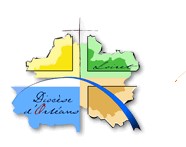 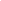 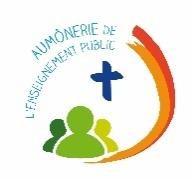 à l’Aumônerie et au denier de l’Eglise La participation financière ne doit pas être un obstacle à l’inscription Pour évoquer ce point, échelonner le règlement ou obtenir plus d’explications, n’hésitez pas à en parler au moment de l’inscription.  L’Eglise diocésaine participe financièrement au fonctionnement des Aumônerie de l’Enseignement Public. Le coût annuel par jeune, estimé par notre diocèse, est de160 €.  Votre cotisation à l’aumônerie 2023-2024 se décompose de la manière suivante :  (N’hésitez pas à faire plusieurs chèques pour échelonner le paiement si vous le souhaitez) Participation au fonctionnement qui concerne entre autres les frais de charges des locaux, chauffage, électricité, assurances, documentation, salaire. Participation aux frais d’activités  Cette participation ne concerne pas les temps forts, les pèlerinages ou les activités spécifiques, pour lesquels une participation pourra vous être demandée ultérieurement. Elle concerne les frais pédagogiques des rencontres de l’aumônerie. Elle est fixée à 60 euros pour cette année (chèque à l’ordre de l’aumônerie des lycées et collèges à remettre au responsable de l’aumônerie). Cordialement,                                                         La responsable de l’Aumônerie Soit la participation est fixée à 60 euros pour le premier enfant et 40 euros pour les enfants suivants d’une fratrie.  Ou alors, si vous payez des impôts …. … Nous vous proposons de participer au fonctionnement en faisant un don à l’Eglise diocésaine qui nous reversera une partie (Chèque à l’ordre de l’« ADO » à remettre au responsable de l’aumônerie).  Ce don, d’un minimum de 100€, vous donnera droit à une déduction fiscale (66% de votre don). Ainsi : un don de 100 €, après déduction fiscale, vous reviendra à 34 €. un don de 130 €, après déduction fiscale, vous reviendra à 41 €. un don de 150€, après déduction fiscale, vous reviendra à 51 €. Etc …… Ce don ne remplace pas le denier de l’Eglise annuel auquel tout chrétien est invité à participer une fois par an. Celui-ci permet de couvrir d’autres dépenses indispensables. 🙥🙧🙥🙥🙧🙧 